DECLARATION OF FAMILY MEMBERSName of the Employee			:	______________________________________Post Held & Employee Code			:	______________________________________Branch/Section/Deptt.			:	______________________________________Date of Birth					:	______________________________________Date of Appointment	in the Scale		:	______________________________________Present Post Held I hereby declare:-that the following are the members of my family residing with me and are wholly dependent on me:-Place : ____________________Date  : ____________________					         Signature __________________Mobile No. __________________    E-mail __________________Signature of two witnesses :		   1. _____________________	2.______________________    _____________________	  _______________________    _____________________	  _______________________Signature of Head of Office with seal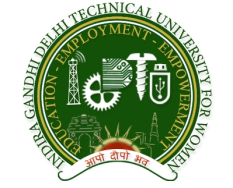 Indira Gandhi Delhi Technical University For Women(Formerly Indira Gandhi Institute of Technology)Kashmere Gate, Delhi-110006Sr. No.NameDate of Birth and AgeRelationshipOccupation monthly income, if anyRemark1.2.3.4.5.6.7.8.